Конспект внеклассного мероприятия.Возраст учащихся: 13-15 лет (8 класс)Количество: 28 человек.Время: 45 минут.Инвентарь: ватманы, маркеры, карточки.Урок подготовила: Аксентьева Светлана Юрьевна (учитель химии и ОБЖ)Место проведения:Муниципальное бюджетное общеобразовательное учреждениесредняя общеобразовательная школа №12, Пермский край, г. Березники.Муниципальное бюджетное общеобразовательное учреждениесредняя общеобразовательная школа №12Внеклассное мероприятие по теме: " ВИЧ - инфекция и СПИД: без мифов и иллюзий "в рамкахАксентьева С.Ю. учитель химии и ОБЖМАОУ СОШ №12                                                      Г. Березники, 2019.Дата: 10.12.2019г.Класс: 8аУчитель: Аксентьева С.Ю.Тема: ВИЧ - инфекция и СПИД: без мифов и иллюзийЦель урока: формирование у учащихся необходимых знаний о существующей проблеме современности - ВИЧ/СПИДе и личной ответственности за свое поведение.Задачи:Сформировать у учащихся представления о ВИЧ и СПИДе;Познакомить учащихся с основными сведениями о болезни;Дать учащимся представления о передаче ВИЧ-инфекции;Познакомить с профилактикой ВИЧ и СПИДа;Выработать поведенческие мотивации к сохранению своего здоровья.Планируемый  результат:Личностный:1) учащиеся осознают необходимость борьбы со СПИДом;2) учащиеся поймут важность информированности молодежи о проблемах, связанных со СПИДом;3) учащиеся проникнутся ответственностью за своё здоровье и здоровье окружающих людей, а также сочувствием к больным СПИДом.Метапредметный:  познавательные УУД: анализ, синтез информации;  регулятивные УУД: планирование, контроль, волевая саморегуляция; коммутативные УУД: планирование учебного сотрудничества с учителем и сверстниками.СОДЕРЖАНИЕ ВНЕКЛАССНОГО МЕРОПРИЯТИЯ:I Организационный момент.разделить учащихся на несколько групп. «Цвета» (5 мин.)Материалы: разноцветные листочки (красные, желтые, зеленые) по количеству участников.До занятия необходимо подготовить жетончики стольких цветов, на сколько групп вы хотите разбить учащихся. Перед началом занятия перемешать жетончики и раздать по одному каждому участнику. Когда необходимо будет разделить группу, нужно просто сообщить участникам, что один цвет жетончиков —это первая команда, а второй цвет —вторая и т.д.II Актуализация знаний учащихся о проблемах ВИЧ/СПИДаИГРЫ И УПРАЖНЕНИЯ К ТЕМЕ ВИЧ/СПИДДанные упражнения позволяют ведущему выяснить уровень усвоения информации, в игровой форме дополнить знания участников, а также закрепить пройденный материал.«Ассоциации» (5-7 мин.)Материалы: ватман, маркерВ игре участвует вся группа. В ходе выполнения задания определяется исходное отношение группы к проблеме. Участники по кругу высказывают одну-две ассоциации, которые у них вызывает выражение «ВИЧ-инфекция».Ассоциации бывают разные, чаще всего они отражают личностное отношение человека к этой проблеме, даже неосознаваемое. Высказанные чаще всего имеют негативную окраску, типа: боль, грязь, наркотики, смерть и т.п.По возможности, результаты игры записываются на ватман и обсуждаются.« Почему мы говорим о ВИЧ?» (10 мин.)Материалы: ватман, маркер.Участникам предлагается в группе выработать как можно больше причин, по которым в наше время людям следует знать и говорить о ВИЧ/СПИД и с обратной стороны ватмана записать их.После -группы докладывают результаты своей работы.III Основная часть«Вопрос-ответ» (15 мин.)Цель: выяснение уровня информированности участников группы, закрепление полученного материала по заданной тематике.Материалы: 3 таблички (листа бумаги) со следующими надписями: «ДА», «НЕТ», «НЕ ЗНАЮ, НЕ УВЕРЕН», прикрепленные по трем сторонам комнаты.Ведущий зачитывает утверждения, связанные с проблемой ВИЧ/СПИД. После того как утверждение произносится, участники сразу же должны разойтись и встать у тех табличек, на которых отражена их точка зрения. Участников, выбравших неправильный ответ, просят прокомментировать свой выбор.Внимание!!! Никакой критики быть не должно! Подключите к диалогу группу, выбравшую правильный вариант ответа, пусть ребята выскажут свою точку зрения. Выслушав разные точки зрения, участники могут изменить свой выбор. Если большинство участников выбирает вариант ответа «НЕ ЗНАЮ, НЕ УВЕРЕН», - то еще раз необходимо проработать данный вопрос  с группой.Ответ1. ВИЧ-инфекция разрушает иммунную систему человека. Да2. ВИЧ-инфекция является хроническим заболеванием. Да3. СПИД –это то же самое, что и ВИЧ. Нет4. ВИЧ-инфекция может передаватьсяа.) через незащищенный сексуальный контакт. Даб) воздушно-капельным путем. Нетв) через слюну и поцелуй. Нетг) через укус насекомых. Нетд) от матери к ребенку (беременность, роды, вскармливание). Дае) при использовании общей посуды. Нетж) через рукопожатия, объятия. Нетз) через кровь и использование общих нестерильных шприцев. Даи) при пользовании общественным туалетом, баней, бассейном. Нет5. Инфицированный человек может заразить других только после того, как емупоставили диагноз ВИЧ-инфекция. Нет6. Человек может узнать, что у него ВИЧа) Почувствовав недомогание. Нетб) Сдав кровь на ВИЧ. Дав) Сдав мазки и бактериологические посевы у врача –венеролога. Нетг) Если друг или подруга сообщили вам об обнаружении у них ВИЧ-инфекции. Нет7. Риск заражения ВИЧ-инфекцией высокий, если человека) употребляет наркотики внутривенно. Даб) имеет множество половых партнеров. Дав) ухаживает за ВИЧ-инфицированным, проживает с ним в одной комнате. Нетг) не использует презерватив во время полового акта. Дад) часто делает маникюр, пирсинг. Нет8. Самая большая концентрация ВИЧ в слюне человека. Нет9. Существует терапия, способная воздействовать на вирус и поддерживать иммунную систему инфицированного человека в хорошем состоянии. Да10. ВИЧ - позитивного человека легко определить по внешним признакам. Нет11. ВИЧ –позитивные люди способны вести активный образ жизни, учиться, работать, создавать семьи. Да12. ВИЧ –позитивные женщины могут родить здорового ребенка. ДаIV Обобщение и закрепление изученного материала по теме «Профилактика заражения ВИЧ-инфекцией» «Ладошка» (10-15 мин.)Материалы: листы формата А4, по количеству участников группы, карандаши, ручки Каждый учащийся на отдельном листе обводит контур своей ладони.В центре контура ладони на листе обозначается проблема –«ВИЧ/СПИД». Вокруг (на каждом пальце) каждый выписывает 5 основных правил поведения, которые, по его мнению, необходимо помнить для профилактики заражения этой инфекцией. V Итог занятия. После выполнения задания ведущий подводит учащихся к выводу о том, что написанные каждым правила – это их собственное руководство к построению безопасного поведения, в отношении ВИЧ/СПИДа.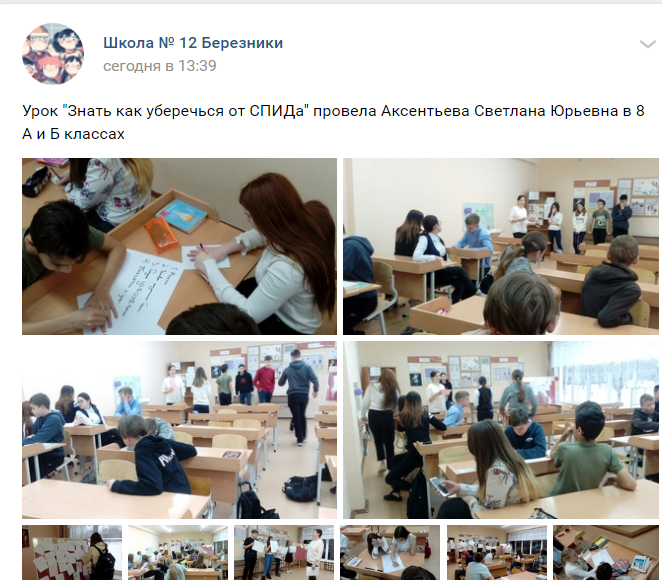 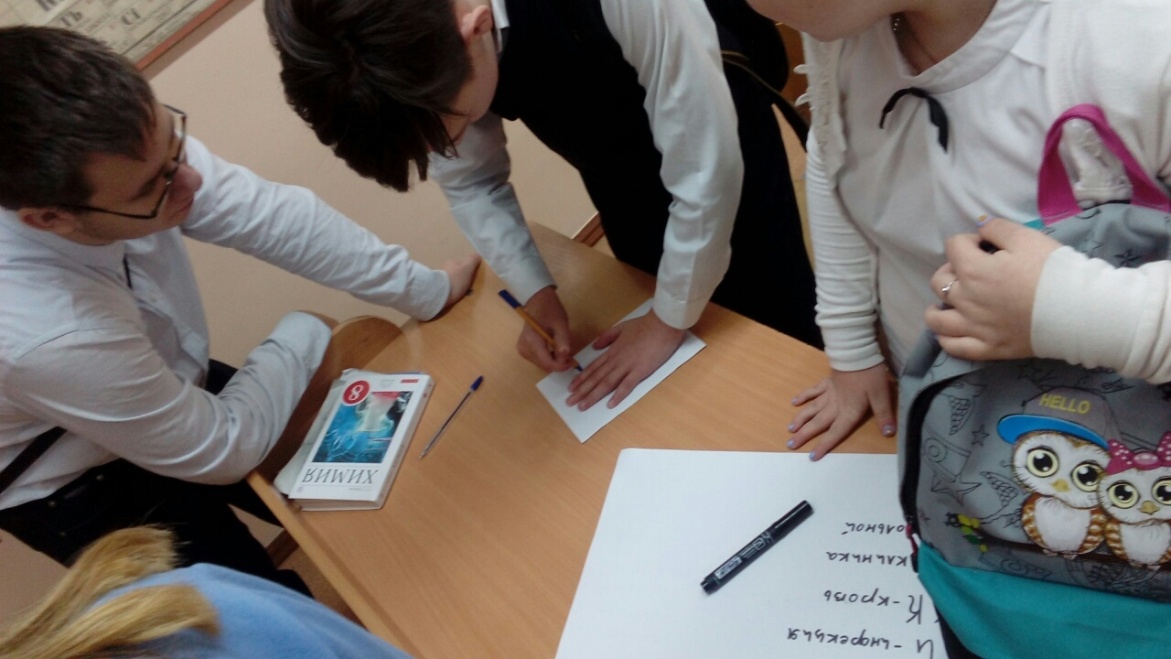 